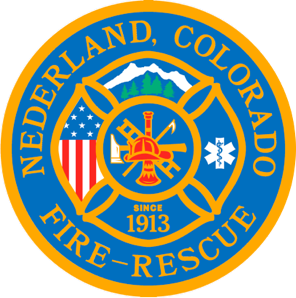 Nederland Fire Protection District Board of Directors Regular Meeting Agenda July 17, 2024** This meeting is being recorded **Roll CallGuy Falsetti - Todd Wieseler –  Russ Panneton - Bob SheehanRyan KeelerChief Schmidtmann -Announce Quorum & Call Meeting to Order @ Public Statements, Comments or Questions(Please state name and if in district or out of district for the record)Name			District	Approve the meeting agenda. Acceptance of previous meeting minutesTreasurer’s ReportChief’s ReportOld BusinessNew BusinessCitibank Changing who has access to the accountPaperwork had to be done on a “Single Day”Financial AuditSpecial Executive SessionSpecial Meeting ConclusionsPublic Statements, Comments or Questions(Please state name and if in district or out of district for the record)Any other businessNext Regular Board Meeting August 21, 2024  @ 7pmAdjourn the meeting @ 